.Intro : 32 counts - Sequence of dance : A A B / A Tag B Tag A / A B BPART A – 40 countsSec. A1:   SIDE, BEHIND, 1/4 TURN R, FORWARD SHUFFLE, FORWARD, PIVOT ½ TURN R, 1/2 TURN R BACKWARD SHUFFLESec. A2:   BACK, RECOVER, FORWARD SHUFFLE, FORWARD, PIVOT 1/4 TURN R, CROSS SHUFFLESec. A3:   HALF RUMBA BOX, FORWARD SHUFFLE(R&L)Sec. A4:   Forward, RECOVER, 1/2 TURN R, FORWARD SHUFFLE, FORWARD, PIVOT 1/4 TURN R, CROSS SHUFFLESec. A5   SIDE, RECOVER, CHA CHA(R&L)PART B – 32 countsSec. B1:   HEEL SWIVELS R, HOLD(R&L)Sec.B 2:   FORWARD, TOUCH, BACKWARD, TOUCH, BACKWARD, TOUCH, FORWARD, TOUCHSec. B3:   SIDE CHASSE, BACK, RECOVER (R&L)Sec. B4:   HEEL GRIND WITH 1/4 TURN R, BACK, RECOVER(x2)Start again.Tag : FORWARD, PIVOT 1/2 TURN L, FORWARD SHUFFLE, FORWARD, PIVOT 1/2 TURN R, FORWARD SHUFFLEEnding : After wall 9, Step RF forward, 1/4 turn L to face the front(facing 12:00 )Have Fun & Happy Dancing !Amy Yang: yang43999@gmail.comI Will Follow Him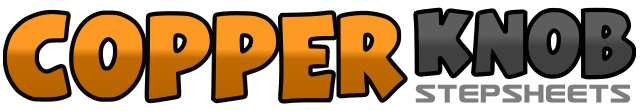 .......Count:72Wall:4Level:Phrased Improver.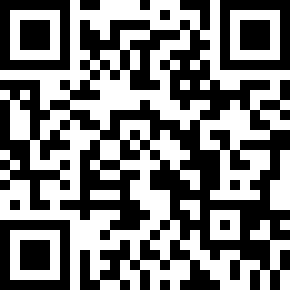 Choreographer:Amy Yang (TW) - March 2017Amy Yang (TW) - March 2017Amy Yang (TW) - March 2017Amy Yang (TW) - March 2017Amy Yang (TW) - March 2017.Music:I Will Follow Him - Peggy MarchI Will Follow Him - Peggy MarchI Will Follow Him - Peggy MarchI Will Follow Him - Peggy MarchI Will Follow Him - Peggy March........1-2,3&4Step RF to R, Cross LF behind RF, 1/4 turn R step forward on RF, Lock LF behind RF, Step RF forward(03:00)5-6,7&8Step LF forward, Pivot 1/2 turn R step RF forward, 1/2 turn R step LF backward, Lock RF in front of LF, step LF backward (03:00)1-2,3&4Step RF back, Recover onto LF, Step RF forward, Cross LF behind RF, Step RF forward5-6,7&8Step LF forward, Pivot 1/4 turn R step on RF, Cross LF over RF, Step RF to R, Cross LF over RF(06:00)1-2,3&4Step RF to R, Step LF beside RF, Step RF forward, Lock LF behind RF, Step RF forward5-6,7&8Step LF to L, Step RF beside LF, Step LF forward, Lock RF behind LF, Step LF forward1-2,3&4Step RF forward, Recover onto LF, 1/2 turn R step forward on RF, Lock LF behind RF, Step RF forward(12:00)5-6,7&8Step LF forward, Pivot 1/4turn R step on RF, Cross LF over RF, Step RF to R, Cross LF over RF(03:00)1-2,3&4Step RF to R, Recover onto LF, Step on RF in place, Step on LF in place, Step on RF in place5-6,7&8Step LF to L, Recover onto RF, Step on LF in place, Step on RF in place, Step on LF in place1 – 4Swivel heels to R, Swivel toes to R, Swivel heels to R, Hold and clap hands(weight onto RF)5 – 8Swivel heels to L, Swivel toes to L, Swivel heels to L, Hold and clap hands(weight onto LF)1 – 2Step RF forward R diagonal, Touch LF beside RF and clap hands3 – 4Step LF backward L diagonal, Touch RF beside LF and clap hands5 – 6Step RF backward R diagonal, Touch LF beside RF and clap hands7 – 8Step LF forward L diagonal, Touch RF beside LF and clap hands1&2,3-4Step RF to R, Step LF beside RF, Step RF to R, Step LF back, Recover onto RF5&6,7-8Step LF to L, Step RF beside LF, Step LF to L, Step RF back, Recover onto LF1 – 4Touch RF heel forward and grind to R, Making 1/4 turn R step back on LF, Step RF back, Recover onto LF(09:00)5 – 8Touch RF heel forward and grind to R, Making 1/4 turn R step back on LF, Step RF back, Recover onto LF(12:00)1-2,3&4Step RF forward, Pivot 1/2 turn L step on LF, Step RF forward, Lock LF behind RF, Step RF forward5-6,7&8Step LF forward, Pivot 1/2 turn R step on RF, Step LF forward, Lock RF behind LF, Step LF forward